โครงการ ควนพลองซุปเปอร์ฟีช พิชิตเงินแสน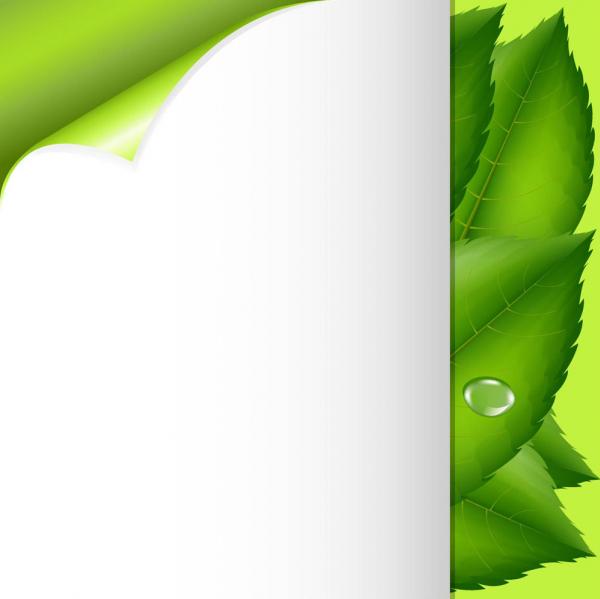 แผนกวิชา  ประมงจำหน่ายปลาดุกทอดและพันธ์ปลาดุกขุนโครงการหารายได้ระหว่างเรียนวิทยาลัยเกษตรและเทคโนโลยีนครศรีธรรมราชสนใจติดต่อ  075-445734 / Fax 075-445735